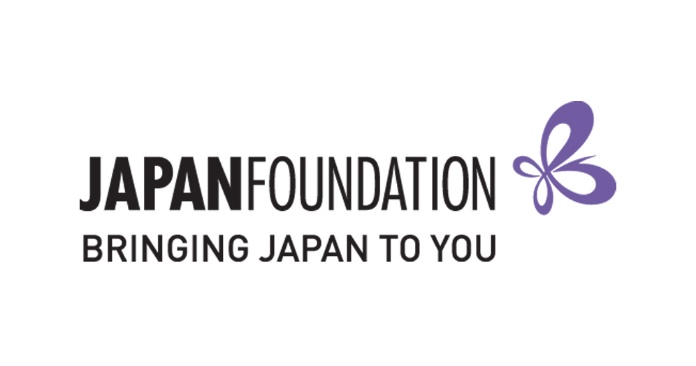 Teaching Materials Grant – 2020　FORM A (Application Form)This is a restricted Word document. Please TYPE your responses.Select your grant stream:  Establishing New Program         Expanding Existing Program Details of Applicant (Institution) Details of Authorised Official (Teacher in Charge of Application)Japanese Program DetailsGrant HistoryHas the school applied for a grant from The Japan Foundation, Sydney (JPF Sydney) in the past? If so, provide details below (including which grants and when).Reason for ApplicationIntroduce your school and its community (max. 140 words).Describe your Japanese language education program, including its current and future goals (max. 140 words).Explain what you intend to do with the funds provided by this grant (max. 140 words).Application Checklist  I have chosen the correct grant.  I understand and agree to the conditions outlined in the Application Guidelines.  I have a copy of all application documents for my own records.  I am sending the following items to the address below by the deadline:Items to be sent Completed original FORM A (Application Form)Purchasing list (only filling out the “Plan to Purchase” section)Send to: coordinators@jpf.org.auPlease note: Successful applicants will be asked to later submit an original copy of this form (with original signatures) along with their grant acceptance notice.School NamePostal AddressTownStatePostcodePrincipalPhoneSector GOVERNMENT           CATHOLIC             INDEPENDENTLevel PRIMARY         JUNIOR SECONDARY       SENIOR SECONDARYNameWork emailMobileNumber of students at the schoolNumber of students taking JapaneseNumber of Japanese classes Total number of hours of Japanese taught in a weekAuthorised Official (Teacher in Charge of Application)Authorised Official (Teacher in Charge of Application)School Representative(e.g. Principal, Head of Department)School Representative(e.g. Principal, Head of Department)Name:Name:School Name:School Name:Position:Position:Signature:Signature:Date:Date: